El siguiente es el documento presentado por el Magistrado Ponente que sirvió de base para proferir la providencia dentro del presente proceso. El contenido total y fiel de la decisión debe ser verificado en la Secretaría de esta Sala. 
REPUBLICA DE COLOMBIA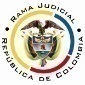 RAMA JUDICIAL DEL PODER PÚBLICOTRIBUNAL SUPERIOR DEL DISTRITO JUDICIALSALA DE DECISIÓN CIVIL –FAMILIA – DISTRITO DE PEREIRADEPARTAMENTO DE RISARALDA		Providencia		: Sentencia - 1ª  instancia - 17 de febrero de 2017		Proceso		: Acción de Tutela – Declara improcedente la acciónAccionante		: Javier Elías Arias IdárragaAccionado (s)		: Juzgado Promiscuo del Circuito de La VirginiaVinculado (s)		: Defensoría del Pueblo Regional Risaralda y otrosRadicación		: 2017-00059 (Interno No. 059)		Magistrado Ponente	: Duberney Grisales HerreraActa número		: 79 de 17-02-2017		Temas			: DEBIDO PROCESO / TUTELA CONTRA PROVIDENCIA JUDICIAL / RECHAZO DE ACCIONES POPULARES / CARÁCTER RESIDUAL DE LA ACCIÓN DE TUTELA / NO SE AGOTARON LOS RECURSOS / IMPROCEDENCIA.  “Conforme al acervo probatorio el despacho judicial accionado mediante proveído que data del 13-12-2016, inadmitió la acción popular y requirió al actor para que, en el término de tres (3) días, pues debía determinar el domicilio, acreditar la existencia y representación de la parte demandada; indicar el derecho colectivo vulnerado y personas afectadas y las pruebas de los supuestos fácticos, decisión que fue recurrida en reposición y negada la  apelación el 18-01-2017 (Folio 4 ibídem); vencido el término para subsanar la demanda, con auto del 30-01-2017 (Folio 6, ib.) la rechazó y dispuso su archivo, sin que haya sido recurrido (Folio 38 ib.). En ese orden de ideas, se tiene que el accionante pretermitió agotar el recurso de reposición (Artículo 36, Ley 472), frente al proveído que rechazó la acción popular, cuando ese era el mecanismo ordinario y expedito que tenía para procurar que el estrado judicial accionado reconsiderara aquella determinación. Evidente, entonces, es la falta de agotamiento del supuesto de subsidiariedad, como ha explicado la CC, que reiteradamente ha referido que la acción de tutela mal puede implementarse como medio para sustituir los mecanismos ordinarios de defensa, cuando por negligencia, descuido o incuria no fueron utilizados. (…) En ese contexto, la presente acción de tutela es improcedente toda vez que se incumple con uno de los siete (7) requisitos generales de procedibilidad, como lo es el de la subsidiariedad, pues no se formuló el recurso ordinario.”.Pereira, R., diecisiete (17) de febrero de dos mil diecisiete (2017).El asunto por decidirLa acción constitucional referenciada, adelantadas las debidas actuaciones con el trámite preferente y sumario, sin que se evidencien causales de nulidad que la invalide.La síntesis de los supuestos fácticos relevantesRelató el actor que presentó ante el accionado la acción popular radicada al No.2016-00440-00, pero fue rechazada por razones que no comparte; consideró que esa conducta contraviene el artículo 18 de la Ley 472 (Folio 1, este cuaderno). El derecho invocadoRefiere en el escrito de tutela que corresponde a “(…) las garantías procesales (…)” (Folio 2, este cuaderno). La petición de protecciónPide: (i) Se ordene al accionado admitir la acción popular y, (ii) Se revoque el auto que la rechazó (Folio 2, este cuaderno).La síntesis de la crónica procesalCorrespondió a este Despacho por reparto ordinario el 03-02-2017, con providencia del mismo día, se admitió, se ordenó vincular a quienes se estimó conveniente y, se dispuso notificar a la partes, entre otros ordenamientos (Folio 22, ibídem). Fueron debidamente enterados los extremos de la acción (Folios 23 a 24, ibídem). Contestó la Procuraduría Regional de Risaralda (Folio 25, ibídem), el accionado el que arrimó las copias requeridas en un disco compacto (Folios 28 a 30, ib.) y, la Alcaldía Municipal de La Virginia R. (Folio 31 ib.).La sinopsis de las respuestasLa Procuraduría General de la Nación, Regional Risaralda, anotó que es el aparato judicial el competente para tramitar la acción popular, y por tanto, no se le puede imputar responsabilidad alguna en la vulneración de los derechos invocados (Folio 25, ib.). El Juzgado Promiscuo del Circuito de La Virginia, pide se declare improcedente la acción porque el accionante dejó precluir los términos procesales (Folio 29 ibídem.). La Alcaldía de La Virginia anotó que como las peticiones del actor son eminentemente procedimentales, no evidencia negación de justicia ni vulneración de derechos (Folio 31, ib.).La fundamentación jurídica para decidirLa competencia. Esta Sala es competente para conocer la acción en razón a que es la superiora jerárquica del accionado, el Juzgado Promiscuo del Circuito de la Virginia, R.El problema jurídico a resolver. ¿El Juzgado Promiscuo del Circuito de La Virginia, R., ha vulnerado o amenazado los derechos fundamentales del accionante con ocasión del trámite surtido en la acción popular, según lo expuesto en el memorial de tutela?La resolución del problema jurídicoLa legitimación en la causaSe cumple la legitimación por activa, pues el actor también lo es, en la acción popular, en la que se cuestiona el debido proceso. Y por pasiva, lo es  el Juzgado  Promiscuo del  Circuito de La Virginia, R., al ser la autoridad judicial que conoce el asunto.Como los vinculados no participaron en la acción popular dentro de la cual se alega la vulneración al debido proceso, carecen de legitimación, por ende se declarará improcedente el amparo en su contra. Las sub-reglas de análisis en la procedibilidad frente a decisiones judicialesA partir de la sentencia C-543 de 1992, mediante la cual se examinaron en sede de constitucionalidad, los artículos 11, 12 y 40 del Decreto 2591 de 1991, que se declararon ajustados a la Carta Política, se inicia la línea jurisprudencial en torno a la tutela contra providencias judiciales, que ha evolucionado hasta una re-definición dogmática entre 2003 y 2005, que consistió básicamente en sustituir la expresión “vías de hecho” a la de “causales genéricas de procedibilidad” y ensanchar las causales, pasando de cuatro (4) a ocho (8), es decir, las “causales especiales”, que deben reunirse para adentrarse en el estudio concreto del caso.Ahora, en frente del examen que se reclama en sede constitucional, resulta de mayúscula trascendencia, precisar que se trata de un juicio de validez y no de corrección, lo que evidencia que son dos planos de estudio diversos, entonces, mal puede mutarse en constitucional lo que compete al ámbito legal, ello se traduce en evitar el riesgo de convertirse en una instancia más, que iría en desmedro de la naturaleza excepcional del instrumento protector.  Así lo explicó  constitucional.Los requisitos generales de procedibilidad, explicados en amplitud en la sentencia C-590 de 2005 y reiterados en la consolidada línea jurisprudencial de la Corte Constitucional (2016) son: (i) Que el asunto sea de relevancia constitucional; (ii) Que se hayan agotado los medios ordinarios y extraordinarios de defensa judicial al alcance del afectado; (iii) Que se cumpla con el requisito de inmediatez; (iv) Que la irregularidad procesal tenga un efecto directo y determinante sobre la decisión atacada; (v) Que el actor identifique los hechos generadores de la vulneración y que; (vi) De ser posible, los hubiere alegado en el proceso judicial en las oportunidades debidas; (vii) Que no se trate de tutela contra tutela.De otra parte, como requisitos o causales especiales de procedibilidad, se han definido los siguientes: (i) Defecto orgánico, (ii) Defecto procedimental absoluto, (iii) Defecto fáctico, (iv) Error inducido, (v) Decisión sin motivación, (vi) Defecto material o sustantivo; (vii) Desconocimiento del precedente; y, por último, (viii) violación directa de la Carta.  Un sistemático recuento puede leerse en la obra de los doctores Catalina Botero Marino y Quinche Ramírez.El carácter subsidiario de la acción de tutela	La acción de tutela, se halla prescrita en el artículo 86 de la Constitución Nacional, definiendo la regla general sobre la procedencia de la acción, al consagrar en el inciso 3° que  “Esta acción solo procederá cuando el afectado no disponga de otro medio de defensa judicial, salvo que aquella se utilice como mecanismo transitorio para evitar un perjuicio irremediable”. Es  por  ello  que  la  acción  de  tutela  es  subsidiaria,  en  razón a que su procedencia está sometida al agotamiento de los medios ordinarios y extraordinarios de defensa por el accionante o a la demostración de su inexistencia; al respecto la Corte ha señalado: “Es, en efecto, un mecanismo judicial de origen constitucional de evidente carácter residual que está previsto para asegurar la tutela efectiva y sustancia de los derechos constitucionales fundamentales, pues solo procederá cuando el afectado no disponga de otro medio de defensa judicial (…). Se establece así un sistema complementario de garantía de aquellos derechos constitucionales fundamentales (…)”. En el mismo sentido, ha sido constante la doctrina jurisprudencial del Alto Tribunal Constitucional  y es que deben agotarse los recursos ordinarios de defensa, toda vez que la tutela no fue creada ni destinada a suplir los procedimientos ordinarios ni para enmendar los errores o descuidos de las partes en el proceso; dentro del mismo ámbito la doctrina constitucional enseña: “(…) la Corte ha sostenido, de manera reiterada, que la acción de tutela es improcedente cuando con ella se pretenden sustituir mecanismos ordinarios de defensa que, por negligencia, descuido o incuria de quien solicita el amparo constitucional, no fueron utilizados a su debido tiempo”. Además, la Corte ha sido reiterativa en su criterio(2016). También la CSJ se ha referido al tema- (2016), prohija la improcedencia de la tutela por aplicación del principio de subsidiariedad.El caso concreto Dado que los requisitos generales de procedibilidad son concurrentes, esto es, incumplido uno, se torna inane el examen de los demás, menos podrían revisarse los supuestos especiales, el análisis que sigue se limitará a la subsidiariedad, porque es el elemento que se advierte ausente y resulta suficiente para el fracaso del amparo.El actor se duele porque el accionado, no asumió el conocimiento de la acción popular al exigir un requisito inexistente (artículo 18, Ley 472). Conforme al acervo probatorio el despacho judicial accionado mediante proveído que data del 13-12-2016, inadmitió la acción popular y requirió al actor para que, en el término de tres (3) días, pues debía determinar el domicilio, acreditar la existencia y representación de la parte demandada; indicar el derecho colectivo vulnerado y personas afectadas y las pruebas de los supuestos fácticos, decisión que fue recurrida en reposición y negada la  apelación el 18-01-2017 (Folio 4 ibídem); vencido el término para subsanar la demanda, con auto del 30-01-2017 (Folio 6, ib.) la rechazó y dispuso su archivo, sin que haya sido recurrido (Folio 38 ib.). En ese orden de ideas, se tiene que el accionante pretermitió agotar el recurso de reposición (Artículo 36, Ley 472), frente al proveído que rechazó la acción popular, cuando ese era el mecanismo ordinario y expedito que tenía para procurar que el estrado judicial accionado reconsiderara aquella determinación.Evidente, entonces, es la falta de agotamiento del supuesto de subsidiariedad, como ha explicado la CC, que reiteradamente ha referido que la acción de tutela mal puede implementarse como medio para sustituir los mecanismos ordinarios de defensa, cuando por negligencia, descuido o incuria no fueron utilizados.Cabe acotar que nada se arguyó y menos acreditó por parte del accionante, de forma que pudiera estimarse que es una persona que requiere de protección reforzada o que estaba en una situación de imposibilidad para recurrir el mencionado auto, de tal modo que amerite un análisis flexible del requisito de procedibilidad echado de menos, por ende solo a la parte le es imputable tal descuido.En ese contexto, la presente acción de tutela es improcedente toda vez que se incumple con uno de los siete (7) requisitos generales de procedibilidad, como lo es el de la subsidiariedad, pues no se formuló el recurso ordinario.9.	Las conclusiones En armonía con las premisas expuestas: (i) Se declarará improcedente la acción constitucional frente al Juzgado Promiscuo del Circuito de La Virginia, R. con estribo en que se incumplió el presupuesto de subsidiariedad; y también, (ii) Respecto a los vinculados por carecer de legitimación.En mérito de lo expuesto, el Tribunal Superior del Distrito Judicial de Pereira, Sala de Decisión Civil -Familia, administrando Justicia, en nombre de la República y por autoridad de la Ley,F A L L A,DECLARAR improcedente la tutela propuesta por el señor Javier Elías Arias Idárraga contra el Juzgado Promiscuo del Circuito de La Virginia, R., la Procuraduría y la Defensoría del Pueblo Regional de Risaralda, y la Alcaldía y la Personería de la Virginia, R.NOTIFICAR esta decisión a todas las partes, por el medio más expedito y eficaz.REMITIR este expediente, a la Corte Constitucional para su eventual revisión, de no ser impugnada.ORDENAR el archivo del expediente, surtidos los trámites anteriores.Notifíquese,DUBERNEY GRISALES HERRERAM A G I S T R A D OEDDER JIMMY SÁNCHEZ C.		JAIME ALBERTO SARAZA N.	M A G I S T R A D O 				M A G I S T R A D O DGH/LSCL/2017